Федеральное государственное бюджетное образовательное учреждение высшего образования «Смоленский государственный университет» Смоленская Православная Духовная Семинария Смоленской Епархии Русской Православной Церкви при поддержке Международного грантового конкурса «Православная инициатива 2016 -2017»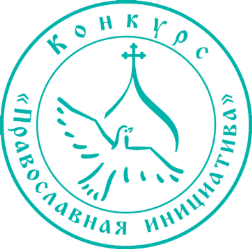 ПРОГРАММАНаучно-практической конференции«Современные подходы и Православные традиции в решении проблем зависимости»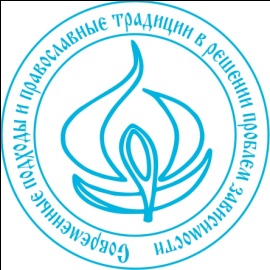 11-12 октября 2017 г.СМОЛЕНСК 2017Программный комитет:Игумнов Сергей Александрович, доктор медицинских наук, профессор, заведующий отделением клинической психофармакологии НИИ наркологии филиала ФГБУ «Федеральный медицинский исследовательский центр психиатрии и наркологии им. В.П.Сербского»Игумен Тарасий (Ланге Юрий Иванович), первый проректор Смоленской Православной Духовной СеминарииСеливанов Владимир Владимирович, доктор психологических наук, профессор, заведующий кафедрой общей психологии ФГБОУ ВО «Смоленский государственный университет»Иванов Сергей Петрович, доктор психологических наук, профессор кафедры общей психологии ФГБОУ ВО «Смоленский государственный университет»Машкова Ирина Юрьевна, кандидат медицинских наук, доценткафедры общей психологии ФГБОУ ВО «Смоленский государственный университет».Организационный комитет:Родионов Алексей Николаевич, кандидат психологических наук, декан психолого-педагогического факультета ФГБОУ ВО «Смоленский государственный университет»Протоиерей Павел Петровский, настоятель Храма в честь Архангела МихаилаМатаненкова Татьяна Александровна, кандидат филологических наук, руководитель отдела по учебно-методической работе Смоленской Православной Духовной СеминарииСемакова Елена Владимировна, кандидат медицинских наук, доценткафедры общей психологии ФГБОУ ВО «Смоленский государственный университет»Сухова Елена Евгеньевна, кандидат социологических наук, декан социального факультета ФГБОУ ВО «Смоленский государственный университет»Белугина Мария Анатольевна, кандидат психологических наук, замдекан психолого-педагогического факультета ФГБОУ ВО «Смоленский государственный университет»Адрес проведения: город Смоленск, ул. Пржевальского, д. 4.11 октября10.00-10.30 – регистрация участников конференции (г. Смоленск,               ул. Пржевальского, д.4, СмолГУ, корпус № 3, холл).10.30 – 11.00 – открытие конференции (г. Смоленск, ул. Пржевальского, 4, СмолГУ, корпус № 3, аудитория 301).Приветственное слово участникам конференции:А.Н. Родионов, кандидат психологических наук, декан психолого-педагогического факультета Смоленского государственного университета;Игумен Тарасий (Ланге Юрий Иванович), первый проректор Смоленской Православной Духовной Семинарии;С.А. Игумнов, доктор медицинских наук,профессор заведующий отделением клинической психофармакологии НИИ наркологии филиала ФГБУ «Федеральный медицинский исследовательский центр психиатрии и наркологии им. В.П.Сербского».В.В. Селиванов, доктор психологических наук, профессор, заведующий кафедрой общей психологии Смоленского государственного университета; 11.00 – 14.00 – Пленарное заседание (выступление 15 мин., вопросы 5 мин.)«Семейный подход в реабилитации пациентов, зависимых от употребления алкоголя, на примере работы амбулаторной программы «Приходские семейные клубы трезвости»» – протоиерей Бабурин А. Н., врач-психиатр, ст.н.с., ФГБНУ «Научный центр психического здоровья», г. Москва.«Новые психоактивные вещества» – глобальная угроза психическому здоровью молодежи XXI века» – Игумнов С. А., д.м.н., профессор, заведующий отделением клинической психофармакологии НИИ наркологии филиала ФГБУ «Федеральный медицинский исследовательский центр психиатрии и наркологии им. В.П.Сербского», г. Москва.«Способы преодоления зависимости в пастырской практике Православной Церкви» – игумен Тарасий (Ланге Ю. И.), первый проректор, Смоленская Православная Духовная Семинария, г. Смоленск12.00 – 12.30 – кофе-пауза (корпус 3, 209 аудитория)«Духовные корни трехстадийной схемы развития аддиктивного поведения» – иеромонах Иринарх (Левинтович Игорь Яковлевич), настоятель Архангельского подворья Казанского мужского монастыря Шуйской епархии, г. Иваново, с. Красноармейское«Место духовно-ориентированного подхода в реабилитации больных эндогенными психическими заболеваниями с алкогольной зависимостью» – Магай А.И., мл.н.ст., ФГБНУ «Научный центр психического здоровья», Межрегиональное общественное движение в поддержку семейных клубов трезвости, г. Москва 	«Участие духовенства Смоленской епархии в борьбе за трезвость во второй половине XIX – начале ХХ вв.» – иеромонах Рафаил (Ивочкин Демьян Анатольевич), к.ист.н., кандидат богословия, проректор по научной работе, Смоленская Православная Духовная Семинария, г. Смоленск14.00 – 15.00 – перерыв на обед 15.00 – 16.30 – Секционные заседания (г. Смоленск, ул. Пржевальского, 4, СмолГУ, корпус № 3, аудитория 301).Секция 1Взаимодействие религиозных и светских организаций в решении проблем зависимости«Опыт реализации грантового проекта Смоленской епархии «Школа трезвости» – Былина К.Л.,социальный работник, координатор социального проекта Смоленской епархии «Школа трезвости», отдел по церковной благотворительности и социальному служению Смоленской епархии Русской Православной Церкви, г. Смоленск.«Особенности профилактики потребления психоактивных веществ и формирования зависимостей среди несовершеннолетних при работе в общеобразовательных и средних специальных учебных заведениях» – Михеев С.Г., лектор профилактики зависимостей и асоциального поведения молодёжи храма Апостолов Петра и Павла, сотрудник Смоленской православной гимназии.«Работа по профилактике употребления ПАВ среди старшеклассников» – Сапунова Е.И., педагог-психолог МБОУ СОШ № 13, волонтер Смоленской епархии.«Православные праздники в процессе ресоциализации кризисных семей» – Попова Н.В., социальный работник по работе с семьей отдела по церковной благотворительности и социальному служению Смоленской епархии.«Социально-психологическая реабилитация зависимых с учетом личностных характеристик» – Семакова Е.В., к.м.н., доцент ФГБОУ ВО «Смоленский государственный университет», Журавлева М. А, клинический психолог, ОГБУЗ «Смоленский наркологический диспансер», г. Смоленск.«Созависимость как духовная и психологическая проблема семьи» –    Киселева С.Л., к.пс.н., доцент ФГБОУ ВО «Смоленский государственный университет», г. Смоленск.«Перспективы организации психологического консультирования в системе церковно-приходской помощи семьям зависимых» – Машкова И.Ю.., к.м.н., доцент ФГБОУ ВО «Смоленский государственный университет», г. Смоленск.Секция 2Актуальные проблемы профилактики и преодоления зависимости«Использование скрининг методов для выявления ранних признаков нарушений, связанных с употреблением психоактивных веществ в среде учащейся молодежи» – Кутарев Ф. Л., к.м.н. доцент руководитель ООО «ЦЕНТР БЛАГА», Панченко С. А., директор ООО «СОВА», г. Смоленск«Роль специалиста по социальной работе в системе оказания помощи зависимым клиентам» – Ковалева Ю.В., к.псх.н., доцент, кафедра социальной работы ФГБОУ ВО «Смоленский государственный университет», г. Смоленск«Рискованное поведение подростков в современном пространстве детства» – Терещенко В.В., к.псх.н., доцент ФГБОУ ВО «Смоленский государственный университет», педагог-психолог, МБОУ СШ №3, г. Смоленск.«Характеристика семейной системы зависимых от психоактивных веществ» – Крахотина Е.А., ФГБУ ФНКЦ ФХМ ФМБА Больница № 123, отделение трансляционной медицины, медицинский психолог, г. Москва.«Электронные образовательные технологии в дополнительном профессионально-педагогическом образовании педагога» – Никишина В.Б., д.псх.н.,профессор, зав. кафедрой психологии здоровья и коррекционной психологии, ФГБОУ ВО Курский государственный медицинский университет, Кузнецова А.А., к.псх.н., ст. преподаватель кафедры психологии здоровья и коррекционной психологии ФГБОУ ВО Курский государственный медицинский университет, г.Курск. «Субъектогенез в профессионально-педагогической деятельности» – Кузнецова А.А., к.псх.н.,ст. преподаватель кафедры психологии здоровья и коррекционной психологии ФГБОУ ВО Курский государственный медицинский университет, г. Курск.
«Особенности эмоционально-волевой сферы подростков с умственной отсталостью» – Глазкова Е.А.., директор Областного казенного общеобразовательного учреждения «Школа-интернат для детей с ограниченными возможностями здоровья №3», Кузнецова А.А., к.псх.н., ст. преподаватель кафедры психологии здоровья и коррекционной психологии ФГБОУ ВО Курский государственный медицинский университет, г. Курск.«Место и роль гимназии в социализации обучающихся с ОВЗ» – 
Моренко И.М., учитель начальных классов МБОУ «Гимназия № 44» города Курска 
Кузнецова А.А., к.псх.н., ст. преподаватель кафедры психологии здоровья и коррекционной психологии ФГБОУ ВО Курский государственный медицинский университет, г. Курск.«Медиация как инструмент разрешения конфликтов в образовательной среде» – Золотарева И.В., Золотарева Ирина Викторовна-психолог МБОУ «Гимназия № 44» города Курска, Кузнецова А.А., к.псх.н., ст. преподаватель кафедры психологии здоровья и коррекционной психологии ФГБОУ ВО Курский государственный медицинский университет, Кобзарь Т.А., психолог СОШ № 27 с углубленным изучением предметов художественно-эстетического цикла им. А. А. Дейнеки, г. Курск.«Психологическая помощь пожилым людям как фактор профилактики зависимости» – Сидорчук Т.А, к.псх.н.,. преподаватель кафедры социальной работы ФГБОУ ВО Смоленский государственный университет, Музафарова М. В., студент 2 курса магистратуры кафедры «общей психологии» ФГБОУ ВО Смоленский государственный университет, г. Смоленск.
12 октября8.30 – 10.00 Семинар«Медико-биологический подход к пониманию формирования зависимого поведения. Медицинские модели помощи в преодолении зависимого поведения» (г. Смоленск, СмолГУ, ул. Пржевальского, 4, корпус № 3, аудитория 301)В ходе семинара будут освещены биопсихосоциальные основы формирования аддиктивного поведения человека. Раскрыта роль наследственности и среды в генезе аддиктивного поведения. Будут обозначены принципы формирования зависимого поведения. Особое внимание будет уделено медицинской модели аддикции и психической и физической характеристике зависимого поведения.Также будут освещены основные аспекты и современные тенденции в профилактике зависимого поведения. Раскрыты понятия о первичном, вторичном и третичном этапах медицинской профилактики зависимого поведения (ВОЗ). Ведущий семинара Семакова Елена Владимировна, к.м.н., доцент кафедры общей психологии психолого-педагогического факультета ФГБОУ ВО «Смоленский государственный университет», г. Смоленск10.00 – 12.00Мастер-класс«Кинолекторий как форма работы с зависимыми от употребелния ПАВ»	 (г. Смоленск, СмолГУ, ул. Пржевальского, 4, корпус № 3, аудитория 208)Мастер-класс познакомит участников с теорией и практикой, лежащей в основе работы киноклуба, ориентированного на оказание психологической помощи зрителям, а также даст возможность погрузиться в процесс кинообсуждения на примереанализа короткометражного мультипликационного фильма.Ведущий мастер-класса: Алексей Александрович Беричевский, психолог, ведущий Владыкинского семейного клуба трезвости им. св. блж. Матроны Анемнясевской, член Российской арт-терапевтической ассоциации, г. Москва.12.00 – 12.30 – кофе-пауза (корпус 3, 209 аудитория)12.30 – 14.00Семинар«Зависимость от синтетических каннабиноидов («спайсов»): клиническая диагностика и терапевтические подходы» (г. Смоленск, СмолГУ, ул. Пржевальского, 4, корпус № 3, аудитория 301)В ходе семинара будут освещены психологические и физиологические механизмы химической зависимости. Обсуждены особенности клинической картины опьянения при употреблении природных и синтетических каннабиноидов. Синдром отмены каннабиноидов. Клинические особенности зависимости от каннабиноидов. Признаки хронической интоксикации каннабиноидами. Проблема «новых психоактивных веществ» («спайс» и т.п.), большинство из которых являются по химической структуре синтетическими каннабиноидами.Большое внимание на семинаре планируется уделить понятию о первичном, вторичном и третичном этапах профилактики аддиктивного поведения (ВОЗ). Медицинские и психологические составляющие профилактики девиантного поведения. Основные подходы в психотерапии аддиктивного поведения: психодинамический, когнитивно-поведенческий (включая рационально-эмотивную терапию по А. Эллису и «терапию реальностью» по У. Глассеру), экзистенциально-гуманистический. Семейная психотерапия и семейное психологическое консультирование при различных формах аддиктивного поведения.	Ведущий семинара Игумнов Сергей Александрович, д.м.н., профессор, заведующий отделением клинической психофармакологии НИИ наркологии филиала ФГБУ «Федеральный медицинский исследовательский центр психиатрии и наркологии им. В.П.Сербского», г. Москва 14.00 – 15.00 – перерыв на обед 15.00 – 17.00 – Мастер-классы и семинары15.00 – 17.00Мастер-класс «Психологическая помощь при эмоциональной зависимости»    (г. Смоленск, СмолГУ, ул. Пржевальского, 4, корпус № 3, аудитория 208)Мастер-класс для всех, кто хочет быть полезным для людей, оказавшихся вовлеченными в зависимые отношения.Эмоциональная зависимость – это потеря личной автономии или чувства личной автономии по психологическим причинам. Эмоционально зависимый человек теряет свою волю и самостоятельность, действует не сам по себе, а в соответствии с желаниями и поведением другого лица, причём это лицо сохраняет собственную автономию и использует свою эмоциональную власть над данным человеком ему во вред. Участники мастер-класса на практических примерах познакомятся с различными проявлениями эмоциональной зависимости и возможностью их психологической коррекции. Будут представлены теоретические модели возникновения эмоциональной зависимости и проведено диагностическое упражнение. По результатам диагностического упражнения участники смогут наглядно определить маркеры эмоциональной зависимости и степень ее выраженности. Пути коррекции также будут представлены ведущим в зависимости от содержания каждого конкретного случая. По желанию участников 1-2 случая можно будет разобрать подробно на «горячем стуле». После просмотра реальной психологической работы у участников будет возможность задать вопросы ведущему и обсудить полученные результаты.Ведущий мастер-класса: Ковалёв Дмитрий Станиславович, практический психолог-консультант ЦПК «Альтер Эго», сертифицированный преподаватель по Эмоционально-образной терапии, действительный член Общероссийской Профессиональной Психотерапевтической Лиги, г. Тверь.15.00 – 17.00Семинар «Развитие позитивных детско-родительских отношений и помощь детям в кризисных центрах для матерей с детьми» (г. Смоленск, Смоленский «Дом для мамы», ул. Парковая, 2 а).Семинар предполагает знакомство с целевой аудиторией Смоленского «Дома для мамы». Организаторами семинара планируется освещение проблемы кризисных семей в Смоленске и Смоленской области. Предполагается раскрытие видов помощи, которые возможно разрешить на базе центра и обозначение основных направлений и приоритетного развития центра в социальной, психологической и духовной реабилитации кризисной семьи.Ведущий семинара: Степанова Татьяна Сергеевна, директор Регионального православного центра защиты семьи, материнства и детства «Смоленский дом для мамы»15.00 – 17.00Семинар«Духовное здоровье и долголетие» (г.Смоленск, ул. Дзержинского, 23/1 Социально-психологический центр СмолГУ)На семинаре будет представлен многолетний опыт работы института третьего возраста в создании традиций по укреплению духовного здоровья, трезвости и здорового образа жизни среди пожилых людей. Ведущий семинара: Сидорчук Татьяна Александровна, директор Социально-психологического центра, доцент кафедры социальной работы ФГБОУ ВО «Смоленский государственный университет», г. Смоленск..17.00 – 18.00 Подведение итогов, закрытие конференции (г. Смоленск, ул. Пржевальского, 4, корпус № 3, аудитория 209).